FICHA DE INSCRIÇÃO AO PROCESSO SELETIVO SIMPLIFICADO PARA CONTRATAÇÃO DE PROFESSOR POR TEMPO DETERMINADODisciplina:_____________________________________________________________Nome completo: ________________________________________________________RG.: No. ____________________________Órgão Expedidor:Sexo: (    ) Masculino          (   ) FemininoEndereço completo: ___________________________________________________________________________________________________________________________e-Mail: ________________________________________________________________Tel.: __________________________________________________________________Anexos:a) Curriculum Vitae apresentado no modelo da Plataforma Lattes (modelo CNPq);b) Ficha de Inscrição e Declaração de acatamento às normas do Processo Seletivo em formulário próprio (Secretaria do Instituto de Ciências Biológicas);c) Fotocópia do Diploma de Graduação e Mestrado em Ciências Biológicas e áreas afins;d) Uma foto 3x 4;e) Fotocópia do documento de Identidade e CPF (cadastro de pessoas físicas);f) Comprovante de recolhimento da taxa de inscrição (a GRU – Guia de Recolhimento da União – será emitida na secretaria do ICB).                                                         Data: ______/__________/____________________     					                    				           ___________________________________		                AssinaturaD E C L A R A Ç Ã O		Declaro estar de acordo com as normas e critérios adotados para Processo Seletivo Simplificado para Contratação de Professor por Tempo Determinado na área de  ________________________________________________ Edital No________.				Goiânia,            de                                           de			            		 									__________________________________________________						           Assinatura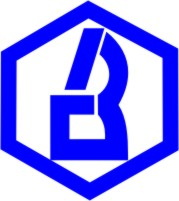 ICB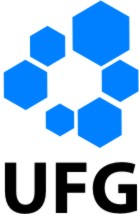 MINISTÉRIO DA EDUCAÇÃOUNIVERSIDADE FEDERAL DE GOIÁSINSTITUTO DE CIÊNCIAS BIOLÓGICAS